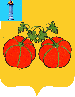             АДМИНИСТРАЦИЯ МУНИЦИПАЛЬНОГО ОБРАЗОВАНИЯ           «СЕНГИЛЕЕВСКИЙ РАЙОН» УЛЬЯНОВСКОЙ ОБЛАСТИ ПОСТАНОВЛЕНИЕ     от 11 декабря 2023 года                                                                      841-пОб утверждении муниципальной программы«Реализация мероприятий по организации бесплатного горячего питания обучающихся 1-4 классов в общеобразовательных организациях муниципального образования «Сенгилеевский район» на 2024-2027 годы»В соответствии с Федеральным законом от 29.12.2012 №273-Ф3             «Об образовании в Российской Федерации», Федеральным законом от 01.03.2020 N 47-ФЗ «О внесении изменений в Федеральный закон                        «О качестве и безопасности пищевых продуктов» и статью 37 Федерального закона «Об образовании в Российской Федерации», в целях сохранения и укрепления здоровья детей 1-4 класса, Администрация муниципального образования «Сенгилеевский район» Ульяновской области по с т а н о в л я е т:1.Утвердить муниципальную программу «Реализация мероприятий по организации бесплатного горячего питания обучающихся 1-4 классов в общеобразовательных организациях муниципального образования «Сенгилеевский район» на 2024-2027 годы» (приложение).2. Контроль за исполнением настоящего постановления возложить на первого заместителя Главы Администрации муниципального образования «Сенгилеевский район» Нуждину Н.В.3. Настоящее постановление вступает в силу на следующий день после дня его обнародования, но не ранее 01 января 2024 года.Глава Администрации муниципального образования «Сенгилеевский район»				                        М.Н. СамаркинУТВЕРЖДЕНАпостановлением Администрациимуниципального образования «Сенгилеевский район»Ульяновской областиот 11 декабря 2023 года №841-пМуниципальная программа«Реализация мероприятий по организации бесплатного горячего питания обучающихся 1-4 классов в общеобразовательных организациях муниципального образования «Сенгилеевский район»на 2024-2027 годы»Паспорт муниципальной программы.
Раздел I. Характеристика проблем, на решение которых направлена муниципальная программаПроблемы сохранения здоровья обучающихся и привития навыков здорового образа жизни очень актуальны сегодня. Понятие «здоровье» - это не только отсутствие болезней и физических дефектов, но и состояние полного физического, психического и социального благополучия человека.Сохранение здоровья детей – это политика, в которой заложено будущее страны, поэтому перед педагогами, родителями и общественностью стоит задача воспитания здорового поколения. Проблема здоровья обучающихся вышла сегодня из ряда педагогических и обрела социальное значение.	Организация качественного и полноценного питания в общеобразовательных учреждениях является одним из основных факторов, определяющих состояние здоровья детей, их физическое и умственное развитие.Большое значение для обучающихся общеобразовательных учреждений имеет правильный режим питания. По современным научным данным, наиболее обоснованным и полезным для детей школьного возраста является режим четырёх или пятиразового питания. Режим питания школьника строится с учётом приёмов пищи дома и в школе и определяет не только время приёма пищи, но и калорийный объём каждого приёма пищи.По итогам углубленного медицинского осмотра 26 % детей относятся к 1 группе здоровья. Соответственно 74 % детей имеют какие-либо хронические заболевания. Часть из них связана с неправильным питанием. При недостаточной калорийности суточного рациона дети страдают от раздражительности и нервозности. Неполноценное питание во время школьных занятий приводит к чувству голода, сопровождающегося головокружением и плохим настроением. При дефиците витаминов и микроэлементов снижаются показатели работоспособности и внимания. Поэтому ребенку важно не только получать полноценное сбалансированное горячее питание, но также соблюдать интервалы между приемами пищи и кратность приема пищи в зависимости от времени нахождения ребенка в школе.Раздел II. Цель, задачи и целевые индикаторы муниципальной программы. Целью муниципальной программы является:	- 100% охват горячим бесплатным полноценным и сбалансированного питанием учащихся 1-4 классов с целью сохранения и укрепления здоровья;	- обеспечение равных условий в получении полноценного и сбалансированного питания учащихся независимо от материального положения семьи.Для достижения поставленной цели необходимо решить следующие задачи:- модернизация материально-технической базы школьных столовых; - обеспечение качества и безопасности питания в соответствии с возрастными и физиологическими потребностями в пищевых веществах; - улучшение рациона питания; - воспитание у детей культуры рационального питания; - активизация роли общественности в решении проблем школьного питания; - совершенствование системы управления организации школьного питания.Динамика значений целевых индикаторов муниципальной программы представлена в приложении к муниципальной программе.Раздел III. Сроки и этапы реализации муниципальной программыМуниципальная программа реализуется в 2024 - 2027 годах (этапы не предусмотрены), что обеспечит преемственность выполнения мероприятий муниципальной программы и позволит последовательно решить поставленные задачи.Раздел IV. Система мероприятий муниципальной программы Муниципальная программа определяет направления деятельности, обеспечивающие реализацию государственной политики в сфере образования на уровне начального образования, финансовое обеспечение и механизмы реализации мероприятий, направленных на обеспечение бесплатным полноценным сбалансированным горячим питанием обучающихся.Система мероприятий муниципальной программы с указанием источников и объемов финансового обеспечения их реализации, исполнителей, сроков реализации государственной программы представлена в приложениях 2 муниципальной программы.  Раздел V. Ресурсное обеспечение муниципальной программы.Для реализации мероприятий программы потребуется соответствующее ресурсное обеспечение:Организационно-методическое. В ходе реализации программы потребуется разработка нормативно- правовых документов в части обеспечения горячим бесплатным полноценным и сбалансированным питанием обучающихся  1-4 классов, мониторинг охвата горячим питанием обучающихся, разработка, утверждение и согласование в установленном порядке единого меню, повышение квалификации поваров;	2. Материально-техническое. Потребуются капитальный и текущий ремонты пищеблоков в общеобразовательных организациях МО «Сенгилеевский район», а также модернизация в соответствии с действующими санитарными нормами и правилами школьных столовых и пищеблоков в части оснащения; 3. Финансовое. Финансирование мероприятий программы осуществляется за счет средств федерального, областного, муниципального бюджетов.Общий объем бюджетных ассигнований на финансовое обеспечение реализации муниципальной программы в ценах соответствующих лет составит: всего –39 255,7 тыс. рублей, в том числе за счет бюджетных ассигнований федерального бюджета – 22 842,9 тыс.рублей, за счет областного бюджета – 10 587,2 тыс. рублей, за счет муниципального бюджета – 5 825,6 тыс.рублей,   в том числе по годам реализации:2024 год: всего –  10 343,5тыс. рублей, в том числе за счет бюджетных ассигнований федерального бюджета – 5 751,4 тыс.рублей, за счет областного бюджета – 2 665,7 тыс.рублей, за счет муниципального бюджета – 1 926,4 тыс. рублей;2025 год: всего – 10236,0 тыс. рублей, в том числе за счет бюджетных ассигнований федерального бюджет – 5749,9 тыс.рублей, за счет областного бюджета – 2664,9 тыс. рублей, за счет муниципального бюджета – 1821,2 тыс. рублей;2026 год: всего – 9 366,7 тыс. рублей, в том числе за счет бюджетных ассигнований федерального бюджет – 5670,8 тыс.рублей, за счет областного бюджета – 2628,3 тыс. рублей, за счет муниципального бюджета – 1067,6 тыс. рублей;2027 год: всего – 9309,5 тыс. рублей, в том числе за счет бюджетных ассигнований федерального бюджет – 5670,8 тыс.рублей, за счет областного бюджета – 2628,3 тыс. рублей, за счет муниципального бюджета – 1010,4 тыс.рублей.Объем бюджетных ассигнований на финансовое обеспечение реализации программы устанавливается законом Ульяновской области об областном бюджете Ульяновской области на очередной финансовый год и плановый период.Ежегодный объем бюджетных ассигнований, выделяемых из областного бюджета Ульяновской области на реализацию программы, подлежит уточнению при разработке закона Ульяновской области об областном бюджете Ульяновской области на соответствующий финансовый год и плановый период.Сумма средств, необходимых для реализации мероприятий по капитальному и текущему ремонту пищеблоков, их оснащения определялась исходя из среднерыночной стоимости работ в соответствии со сметой, а также рекомендуемым минимальными перечнем оборудования производственных помещений столовых ОУ в соответствии с санитарными нормами и правилами.Потребность в ресурсах на реализацию мероприятий программы с разбивкой по срокам указана в приложениях N 2 к программе.Раздел VI. Ожидаемый эффект от реализации мероприятий программыПри выполнении системы мероприятий программы ожидаются следующие результаты:- обеспечение к 2027 году 100% готовности инфраструктуры (пищеблоков, обеденных залов столовых) соответствия утвержденному в Ульяновской области стандарту (единым требованиям) оснащенности пищеблоков и столовых;- обеспечение к 1 сентября 2027 года 100% муниципальных общеобразовательных организаций, в которых осуществляется родительский и общественный контроль за организацией обязательного горячего питания обучающихся 1-4 классов;- обеспечение к 2027 году 100% муниципальных общеобразовательных организаций, в которых утверждено и согласовано меню для обучающихся, в том числе для детей нуждающихся в специализированном питании;- обеспечение к 2027 100% муниципальных общеобразовательных организаций, в которых оснащение пищеблоков и столовых соответствует утвержденному региональному стандарту;- обеспечение к 2027 году 100% муниципальных общеобразовательных организаций, на официальных сайтах которых размещена информация об организации питания детей, в том числе ежедневного меню;- обеспечение к 2027 году 100% муниципальных общеобразовательных организаций в которых горячее питание организовано квалифицированными специалистами, в том числе поварами.Раздел VII. Организация управления муниципальной программойТекущее управление реализацией муниципальной программы, контроль за ходом реализации мероприятий муниципальной программы осуществляются Управлением образования Администрации МО «Сенгилеевский район».Результаты мониторинга достижения значений целевых индикаторов (приложение N 1 к муниципальной программе) и оценки эффективности реализации муниципальной программы представляются в управление экономического и стратегического развития Администрации МО «Сенгилеевский район» в порядке и сроки, установленные Администрацией МО «Сенгилеевский район».Приложение N 1 к муниципальной программеЦелевые индикаторы муниципальной программы МО «Сенгилеевский район»  «Реализация мероприятий по организации бесплатного горячего питания обучающихся 1-4 классов в общеобразовательных организациях муниципального образования «Сенгилеевский район»Приложение N 2к муниципальной программе Система мероприятий программы на 2024 – 2027 годыНаименование: Муниципальная программа «Развитие системы питания «Реализация мероприятий по организации бесплатного горячего питания обучающихся 1-4 классов в общеобразовательных организациях муниципального образования «Сенгилеевский район» на 2024-2027 годы»(далее муниципальная программа).Муниципальный заказчик – Администрация муниципального образования «Сенгилеевский район».Разработчики муниципальной программы -Муниципальное учреждение «Управление образования Администрации муниципального образования «Сенгилеевской район» Цели и задачи – Цель:- 100% охват горячим бесплатным полноценным и сбалансированного питанием учащихся 1-4 классов с целью сохранения и укрепления здоровья - обеспечение равных условий в получении полноценного и сбалансированного питания учащихся независимо от материального положения семьиЗадачи:- проведение капитального и текущего ремонта пищеблоков в общеобразовательных организациях МО «Сенгилеевский район»- модернизация материально-технической базы школьных столовых и пищеблоков в соответствии с действующими санитарными нормами и правилами- обеспечение качества и безопасности питания в соответствии с возрастными и физиологическими потребностями в пищевых веществах-  улучшение рациона питания- воспитание у детей культуры рационального питания- активизация роли общественности в решении проблем школьного питания;- совершенствование системы управления организации школьного питанияЦелевые индикаторы муниципальной программы – -количество и доля (%) муниципальных общеобразовательных организаций, готовность инфраструктуры (пищеблоков, обеденных залов столовых, необходимого оборудования) соответствует утвержденному в Ульяновской области стандарту (единым требованиям) оснащенности пищеблоков и столовых- количество и доля (%) муниципальных общеобразовательных организаций, в которых осуществляется родительский и общественный контроль за организацией обязательного горячего питания обучающихся 1-4 классов- количество и доля (%) общеобразовательных организаций, в которых:утверждено и согласовано в установленном порядке а) меню для всех обучающихся (не менее 2 вариантов) б) для детей, нуждающихся в специализированном питании;-количество и доля (%) общеобразовательных организаций, соответствующих разработанному и утвержденному региональному стандарту оснащенности пищеблоков и столовых- количество и доля (%) образовательных организаций, на официальных сайтах которых в информационно-телекоммуникационной сети «Интернет» размещена информация об условиях организации питания детей, в том числе ежедневное меню- наличие и реализация в образовательном процессе программ по организации информационно-просветительской работы по формированию культуры здорового питания (да/нет)- количество и доля (%) образовательных организаций, обязательное горячее питание в которых организовано квалифицированными специалистами, в том числе поваров в общеобразовательных организацияхСроки и этапы реализации муниципальной  программы – 2024 - 2027 годы (этапы не предусмотрены).Ресурсное обеспечение муниципальной   программы с разбивкой по годам реализацииОбщий объем бюджетных ассигнований на финансовое обеспечение реализации муниципальной программы в ценах соответствующих лет составит: всего –39 255,7 тыс. рублей, в том числе за счет бюджетных ассигнований федерального бюджета – 22 842,9 тыс.рублей, за счет областного бюджета – 10 587,2 тыс. рублей, за счет муниципального бюджета – 5 825,6 тыс.рублей,   в том числе по годам реализации:2024 год: всего –  10 343,5тыс. рублей, в том числе за счет бюджетных ассигнований федерального бюджета – 5 751,4 тыс.рублей, за счет областного бюджета – 2 665,7 тыс.рублей, за счет муниципального бюджета – 1 926,4 тыс. рублей;2025 год: всего – 10236,0 тыс. рублей, в том числе за счет бюджетных ассигнований федерального бюджет – 5749,9 тыс.рублей, за счет областного бюджета – 2664,9 тыс. рублей, за счет муниципального бюджета – 1821,2 тыс. рублей;2026 год: всего – 9 366,7 тыс. рублей, в том числе за счет бюджетных ассигнований федерального бюджет – 5670,8 тыс.рублей,за счет областного бюджета – 2628,3 тыс. рублей, за счет муниципального бюджета – 1067,6 тыс. рублей;2027 год: всего – 9309,5 тыс. рублей, в том числе за счет бюджетных ассигнований федерального бюджет – 5670,8 тыс.рублей,за счет областного бюджета – 2628,3 тыс. рублей, за счет муниципального бюджета – 1010,4 тыс.рублей.Ожидаемый эффект от реализации муниципальной  программы – - обеспечение к 2027 году 100% готовности инфраструктуры (пищеблоков, обеденных залов столовых) соответствия утвержденному в Ульяновской области стандарту (единым требованиям) оснащенности пищеблоков и столовых;- обеспечение к 1 сентября 2027 года 100% муниципальных общеобразовательных организаций, в которых осуществляется родительский и общественный контроль за организацией обязательного горячего питания обучающихся 1-4 классов;- обеспечение к 2027 году 100% муниципальных  общеобразовательных организаций, в которых утверждено и согласовано меню для обучающихся, в том числе для детей нуждающихся в специализированном питании;- обеспечение к 2027 100% муниципальных общеобразовательных организаций, в которых оснащение пищеблоков и столовых соответствует утвержденному региональному стандарту;- обеспечение к 2027 году 100% муниципальных общеобразовательных организаций, на официальных сайтах которых размещена информация об организации питания детей, в том числе ежедневного меню;- обеспечение к 2027 году 100% муниципальных  общеобразовательных организаций в которых горячее питание организовано квалифицированными специалистами, в том числе поварами.N п/пНаименование целевого индикатораЕдиница измеренияБазовое значение целевого индикатораЗначение целевого индикатора по годамЗначение целевого индикатора по годамЗначение целевого индикатора по годамЗначение целевого индикатора по годам2024202520262027123456781Количество и доля (%) муниципальных общеобразовательных организаций, готовность инфраструктуры (пищеблоков, обеденных залов столовых)%607080901002Количество и доля (%) муниципальных общеобразовательных организаций, в которых осуществляется родительский и общественный контроль за организацией обязательного горячего питания обучающихся%1001001001001003Количество и доля (%) общеобразовательных организаций, в которых:утверждено и согласовано в установленном порядке менюа) для всех обучающихся%1001001001001003б) для детей, нуждающихся в специализированном питании%1001001001001004Количество и доля (%)муниципальных общеобразовательных организаций соответствующих утвержденному региональному стандарту оснащенности пищеблоков и столовых%607080901005Количество и доля (%) образовательных организаций, на официальных сайтах которых в информационно-телекоммуникационной сети «Интернет» размещена информация об условиях организации питания детей, в том числе ежедневное меню%1001001001001006Наличие и реализация в образовательном процессе программ по организации информационно-просветительской работы по формированию культуры здорового питания (да/нет)да/нетдадададада7Количество и доля (%) образовательных организаций, обязательное горячее питание в которых организовано квалифицированными специалистами, в т.ч. поваров образовательных организациях%83,3100100100100№ п/пНаименование мероприятияНаименование мероприятияОтветственные исполнителиИсточники финансированияОбъём финансирования(тыс.руб.)Объём финансирования(тыс.руб.)Объём финансирования(тыс.руб.)Объём финансирования(тыс.руб.)Объём финансирования(тыс.руб.)Объём финансирования(тыс.руб.)№ п/пНаименование мероприятияНаименование мероприятияОтветственные исполнителиИсточники финансированиявсего20242025202520262027Финансовое обеспечение учащихсяФинансовое обеспечение учащихсяФинансовое обеспечение учащихсяФинансовое обеспечение учащихсяФинансовое обеспечение учащихсяФинансовое обеспечение учащихсяФинансовое обеспечение учащихсяФинансовое обеспечение учащихсяФинансовое обеспечение учащихсяФинансовое обеспечение учащихсяФинансовое обеспечение учащихся1.1Освоение бюджетных средств на обеспечение бесплатного горячего сбалансированного питания учащихся 1-4 классовОсвоение бюджетных средств на обеспечение бесплатного горячего сбалансированного питания учащихся 1-4 классовУправление образования Администрации  МО «Сенгилеевский район» (по согласованию)Федеральный бюджет22842,95751,45749,95749,95670,85670,81.1Освоение бюджетных средств на обеспечение бесплатного горячего сбалансированного питания учащихся 1-4 классовОсвоение бюджетных средств на обеспечение бесплатного горячего сбалансированного питания учащихся 1-4 классовУправление образования Администрации  МО «Сенгилеевский район» (по согласованию)Областной бюджет10587,22665,72664,92664,92628,32628,31.1Освоение бюджетных средств на обеспечение бесплатного горячего сбалансированного питания учащихся 1-4 классовОсвоение бюджетных средств на обеспечение бесплатного горячего сбалансированного питания учащихся 1-4 классовУправление образования Администрации  МО «Сенгилеевский район» (по согласованию)Муниципальный бюджет334,484,284,284,283,083,0ИТОГО по разделу 1ИТОГО по разделу 1Федеральный бюджет22842,95751,45749,95749,95670,85670,8ИТОГО по разделу 1ИТОГО по разделу 1Областной бюджет10587,22665,72664,92664,92628,32628,3ИТОГО по разделу 1ИТОГО по разделу 1Муниципальный бюджет334,484,284,284,283,083,0Создание условий для предоставления качественного, сбалансированного питания учащимся 1-4 классов2.1.Кадровая политикаСоздание условий для предоставления качественного, сбалансированного питания учащимся 1-4 классов2.1.Кадровая политикаСоздание условий для предоставления качественного, сбалансированного питания учащимся 1-4 классов2.1.Кадровая политикаСоздание условий для предоставления качественного, сбалансированного питания учащимся 1-4 классов2.1.Кадровая политикаСоздание условий для предоставления качественного, сбалансированного питания учащимся 1-4 классов2.1.Кадровая политикаСоздание условий для предоставления качественного, сбалансированного питания учащимся 1-4 классов2.1.Кадровая политикаСоздание условий для предоставления качественного, сбалансированного питания учащимся 1-4 классов2.1.Кадровая политикаСоздание условий для предоставления качественного, сбалансированного питания учащимся 1-4 классов2.1.Кадровая политикаСоздание условий для предоставления качественного, сбалансированного питания учащимся 1-4 классов2.1.Кадровая политикаСоздание условий для предоставления качественного, сбалансированного питания учащимся 1-4 классов2.1.Кадровая политикаСоздание условий для предоставления качественного, сбалансированного питания учащимся 1-4 классов2.1.Кадровая политика2.1.1.Организация и обеспечение прохождения курсов повышения квалификации поваров не реже чем один раз в пять летОрганизация и обеспечение прохождения курсов повышения квалификации поваров не реже чем один раз в пять летУправление образования Администрации МО «Сенгилеевский район»(по согласованию)Муниципальный бюджет60,015,015,015,015,015,02.1.12Проведение медицинских осмотров работников пищеблоков образовательных организацийПроведение медицинских осмотров работников пищеблоков образовательных организацийУправление образования Администрации МО «Сенгилеевский район» (по согласованию)Муниципальный бюджет452,0108,0112,0112,0116,0116,0Проведение вакцинации работникам пищеблоковПроведение вакцинации работникам пищеблоковМуниципальный бюджет482,6112,6120,0120,0125,0125,0ИТОГО по подразделу 2.1ИТОГО по подразделу 2.1Муниципальный бюджет994,6235,6247,0247,0256,0256,02.2. Модернизация материально-технической базы школьных столовых и пищеблоков в соответствии с действующими санитарными нормами и правилами2.2.1. Проведение капитального и текущего ремонта пищеблоков в общеобразовательных организациях МО «Сенгилеевский район»2.2. Модернизация материально-технической базы школьных столовых и пищеблоков в соответствии с действующими санитарными нормами и правилами2.2.1. Проведение капитального и текущего ремонта пищеблоков в общеобразовательных организациях МО «Сенгилеевский район»2.2. Модернизация материально-технической базы школьных столовых и пищеблоков в соответствии с действующими санитарными нормами и правилами2.2.1. Проведение капитального и текущего ремонта пищеблоков в общеобразовательных организациях МО «Сенгилеевский район»2.2. Модернизация материально-технической базы школьных столовых и пищеблоков в соответствии с действующими санитарными нормами и правилами2.2.1. Проведение капитального и текущего ремонта пищеблоков в общеобразовательных организациях МО «Сенгилеевский район»2.2. Модернизация материально-технической базы школьных столовых и пищеблоков в соответствии с действующими санитарными нормами и правилами2.2.1. Проведение капитального и текущего ремонта пищеблоков в общеобразовательных организациях МО «Сенгилеевский район»2.2. Модернизация материально-технической базы школьных столовых и пищеблоков в соответствии с действующими санитарными нормами и правилами2.2.1. Проведение капитального и текущего ремонта пищеблоков в общеобразовательных организациях МО «Сенгилеевский район»2.2. Модернизация материально-технической базы школьных столовых и пищеблоков в соответствии с действующими санитарными нормами и правилами2.2.1. Проведение капитального и текущего ремонта пищеблоков в общеобразовательных организациях МО «Сенгилеевский район»2.2. Модернизация материально-технической базы школьных столовых и пищеблоков в соответствии с действующими санитарными нормами и правилами2.2.1. Проведение капитального и текущего ремонта пищеблоков в общеобразовательных организациях МО «Сенгилеевский район»2.2. Модернизация материально-технической базы школьных столовых и пищеблоков в соответствии с действующими санитарными нормами и правилами2.2.1. Проведение капитального и текущего ремонта пищеблоков в общеобразовательных организациях МО «Сенгилеевский район»2.2. Модернизация материально-технической базы школьных столовых и пищеблоков в соответствии с действующими санитарными нормами и правилами2.2.1. Проведение капитального и текущего ремонта пищеблоков в общеобразовательных организациях МО «Сенгилеевский район»2.2. Модернизация материально-технической базы школьных столовых и пищеблоков в соответствии с действующими санитарными нормами и правилами2.2.1. Проведение капитального и текущего ремонта пищеблоков в общеобразовательных организациях МО «Сенгилеевский район»2.2.1.1.2.2.1.1.МОУ Артюшкинская ОШУправление образования Администрации МО Сенгилеевский район» (по согласованию)Муниципальный бюджет1200,0600,0600,0600,02.2.1.2.2.2.1.2.МОУ Цемзаводская СШУправление образования Администрации МО Сенгилеевский район» (по согласованию)Муниципальный бюджет1200,0600,0600,0600,02.2.1.32.2.1.3МОУ Тушнинская СШУправление образования Администрации МО Сенгилеевский район» (по согласованию)Муниципальный бюджет1200,0600,0600,0ИТОГО по подразделу 2.2.                                                                                                                                                                                                                                                                                                                                                                                                                                                                                                                                                                                                                                                                                                                                                                                                                                                                                                                                                                                                                                                                                                                                                                                                                                                                                                                                                                                                                                                                                                                                                                         1Муниципальный бюджет3600,01200,01200,01200,0600,0600,02.2.2 Обновление материально-технической базы столовых и пищеблоков в общеобразовательных организациях МО «Сенгилеевский район»2.2.2 Обновление материально-технической базы столовых и пищеблоков в общеобразовательных организациях МО «Сенгилеевский район»2.2.2 Обновление материально-технической базы столовых и пищеблоков в общеобразовательных организациях МО «Сенгилеевский район»2.2.2 Обновление материально-технической базы столовых и пищеблоков в общеобразовательных организациях МО «Сенгилеевский район»2.2.2 Обновление материально-технической базы столовых и пищеблоков в общеобразовательных организациях МО «Сенгилеевский район»2.2.2 Обновление материально-технической базы столовых и пищеблоков в общеобразовательных организациях МО «Сенгилеевский район»2.2.2 Обновление материально-технической базы столовых и пищеблоков в общеобразовательных организациях МО «Сенгилеевский район»2.2.2 Обновление материально-технической базы столовых и пищеблоков в общеобразовательных организациях МО «Сенгилеевский район»2.2.2 Обновление материально-технической базы столовых и пищеблоков в общеобразовательных организациях МО «Сенгилеевский район»2.2.2 Обновление материально-технической базы столовых и пищеблоков в общеобразовательных организациях МО «Сенгилеевский район»2.2.2 Обновление материально-технической базы столовых и пищеблоков в общеобразовательных организациях МО «Сенгилеевский район»2.2.2.12.2.2.1МОУ СШ г.СенгилеяУправление образования Администрации МО Сенгилеевский район» (по согласованию)Муниципальный бюджет130,0130,02.2.2.22.2.2.2МОУ Силикатненская СШУправление образования Администрации МО «Сенгилеевский район» (по согласованию)Муниципальный бюджет108,6108,62.2.2.32.2.2.3МОУ Красногуляевская СШУправление образования Администрации МО «Сенгилеевский район» (по согласованию)Муниципальный бюджет118,0118,02.2.2.42.2.2.4МОУ Алешкинская ОШУправление образования Администрации МО «Сенгилеевский район» (по согласованию)Муниципальный бюджет95,0,095,095,02.2.2.52.2.2.5МОУ Артюшкинская ОШУправление образования Администрации МО Сенгилеевский район» (по согласованию)Муниципальный бюджет50,050,02.2.2.62.2.2.6МОУ Елаурская СШУправление образования Администрации МО Сенгилеевский район» (по согласованию)Муниципальный бюджет100,0100,0100,02.2.2.72.2.2.7МОУ Цемзаводская СШУправление образования Администрации МО Сенгилеевский район» (по согласованию)Муниципальный бюджет40,040,02.2.2.82.2.2.8МОУ Кротковская ОШУправление образования Администрации МО Сенгилеевский район» (по согласованию)Муниципальный бюджет95,095,095,02.2.2.92.2.2.9МОУ Тушнинская СШУправление образования Администрации МО Сенгилеевский район» (по согласованию)Муниципальный бюджет88,688,6
2.2.2.10



2.2.2.10


МОУ Шиловская СШУправление образования Администрации МО Сенгилеевский район» (по согласованию)Муниципальный бюджет71,471,4ИТОГО по подразделу 2.2.2.896,6406,6290,0290,0128,671,4ИТОГО по разделу 2Муниципальный бюджет5491,21842,21737,0984,6984,6927,4ИТОГО ПО ПРОГРАММЕ:Федеральныйбюджет22842,95751,45749,95670,85670,85670,8ИТОГО ПО ПРОГРАММЕ:Областной бюджет10587,22665,72664,92628,32628,32628,3ИТОГО ПО ПРОГРАММЕ:Муниципальный бюджет5825,61926,41821,21067,61067,61010,4Всего39255,710343,5102369366,79366,79309,5